Topics and Assessments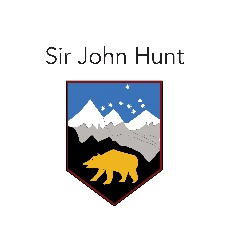 Edexcel (9-1) - Single Sciences GCSEThe specification can be found here: http://qualifications.pearson.com/en/qualifications/edexcel-gcses/sciences-2016.html#tab-0This documents explains how Edexcel writes the question papers: http://qualifications.pearson.com/content/dam/pdf/GCSE/Science/2016/teaching-and-learning-materials/Edexcel-GCSE-Science-Explaining-our-exams-guide.pdf There are six papers in total and this will gain you 3 separate GCSEs (Biology, Chemistry, Physics). 2 papers each for biology, chemistry and physics these will all be taken at the end of Year 11 in the Summer exams. Each paper is 1hr 45mins – 100 marks (50% of the GCSE)Biology Topics Chemistry Topics Physics Topics Paper 1:  topics 1-5Key concepts in biologyCells and controlGeneticsNatural selection and genetic modificationHealth, disease and thedevelopment of medicinesPaper 2:  topic 1 + topics 6-9Key concepts in biologyPlant structures and their functionsAnimal coordination, control and homeostasisExchange and transport in animalsEcosystems and material cyclesPaper 1:  topics 1-5Key concepts in chemistryStates of matter and mixturesChemical changesExtracting metals and equilibriaSeparate chemistry 1Paper 2:  topic 1 + topics 6-8Key concepts in chemistryGroups in the periodic tableRates of reaction and energy changesFuels and Earth scienceSeparate chemistry 2Paper 5: Physics 1 – topics 1-7Key concepts of physicsMotion and forcesConservation of energyWavesLight and the electromagnetic spectrumRadioactivityAstronomy Paper 6: Physics 2 -  topic 1 + topics 8-15Key concepts of physicsEnergy - Forces doing workForces and their effectsElectricity and circuitsMagnetism and the motor effectElectromagnetic inductionParticle modelForces and matter